ESCOLA: CEME RECANTO DA CRIANÇADISCIPLINA: INFORMÁTICA EDUCATIVAPROFª  NELVIA DARK  LECHINESKITURMAS:  PRÉ I - PRÉ II - 1º ANODATA: 21/07/2020ATIVIDADE PARA IMPRIMIR OU DESENHAR NA AGENDA/FOLHA1-RECORTAR DE JORNAIS E REVISTAS LETRAS QUE FORMAM O NOME DESTAS PARTES DO COMPUTADOR ( TECLADO - CPU)  COLAR  AO LADO DA IMAGEM.NÃO ESQUEÇA DE COLORIR !!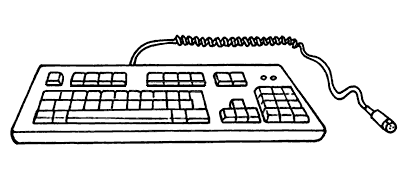 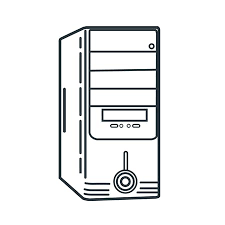 REGISTREM ATRAVÉS DE FOTOS E ENVIEM PARA WHATSAPP OU FACEBOOK DA ESCOLA 